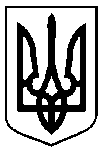 Сумська міська радаУПРАВЛІННЯ АРХІТЕКТУРИ ТА МІСТОБУДУВАННЯвул. Воскресенська, 8А,м. Суми, 40000, тел. (0542) 700-103, e-mail: arh@smr.gov.uaНАКАЗ № 237-ам. Суми										28.12.2019Відповідно до Тимчасового порядку реалізації експериментального проекту з присвоєння адрес об’єктам будівництва та об’єктам нерухомого майна, затвердженого постановою Кабінету Міністрів України від 27.03.2019   № 367, керуючись пунктом 1.1 Розділу І, підпунктом 2.3.3 пункту 2.3 Розділу ІІ,  підпунктом 3.2.37 пункту 3.2 Розділу ІІІ Положення про управління архітектури та містобудування Сумської міської ради, затвердженого рішенням Сумської міської ради від 27.04.2016 № 662-МР (зі змінами)НАКАЗУЮ:1. Присвоїти адресу: м. Суми, проспект Козацький, 11, об’єкту нерухомого майна – житловий будинок загальною площею 293,9 кв. м. (літера А-2 згідно з планом технічного паспорту від 25.11.2019), розташованому на земельній ділянці з кадастровим номером 5910136300:14:003:0110, власник 1, після прийняття об’єкта в експлуатацію (декларація СМ 141193520109).Рекомендувати заявнику у встановленому законодавством порядку внести відповідні відомості (зміни) до Державного реєструречових прав на нерухоме майно.3. Організацію виконання наказу покласти на начальника відділу генеральногоплану та архітектурного планування управління архітектури та містобудування Сумської міської ради Фролова О.М.Начальник управління – головний архітектор								А.В. КривцовКругляк 700-106Розіслати: Фролову О.М., Стрижовій А.В., заявнику, до справиПро присвоєння адреси об’єкту нерухомого майна (житловому будинку), що розташовані по проспекту Козацький, 11, у             м. Суми